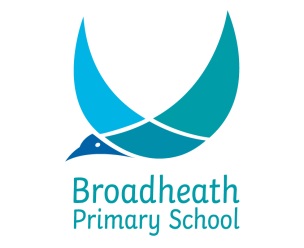 SCHOOL HOLIDAY YEAR 2017 TO JULY 2018Staff Training Days	Monday 4th September 2017Thursday 21st December 2017Friday 22nd December 2017Thursday 4th May 2018Thursday 26th July 2018TermSchool opens 8.55 amSchool closes 3.20 pmAutumn 2017Tuesday 5th SeptemberHalf TermMonday 30th OctoberFriday 20th OctoberWednesday 20th DecemberSpring 2018Wednesday 3rd JanuaryHalf TermMonday 19th  FebruaryFriday 9th FebruaryThursday 29th MarchSummer 2018Monday 16th AprilHalf TermMonday 11th JuneFriday 25th MayWednesday 25th July